Управление образования администрации Жуковского районаМуниципальное бюджетное общеобразовательное учреждениеРечицкая основная общеобразовательная школаПРИКАЗ №90                                                                      от 15 мая 2017 годаОб утверждении формы договораВ связи с тем, что стоимость питания в лагере дневного пребывания на одного человека в день складывается из областной субсидии, софинансирования из местного бюджета и родительской доли,приказываю:Утвердить форму договора об оказании услуг по содержанию ребенка в лагере дневного пребывания (Приложение 1).Классным руководителям 1-9 классов заключить договора с родителями тех учащихся, которые будут посещать лагерь дневного пребывания при школе, до 30 мая 2017г.Контроль за исполнением настоящего приказа возложить на начальника лагеря Новикову И. А.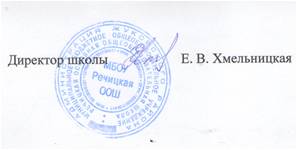 Приложение 1 к приказу от 15 мая 2017г. №90ОБ ОКАЗАНИИ УСЛУГ ПО СОДЕРЖАНИЮ РЕБЕНКА В ЛАГЕРЕ ДНЕВНОГО ПРЕБЫВАНИЯ «Радуга» на базе МБОУ Речицкой ООШ__Школа___место составления договора                                                                                                           «___ »________ 2017 г.МБОУ Речицкая ООШ, именуемое в дальнейшем «исполнитель», в лице директора Хмельницкой Елены Васильевны, действующего на основании Устава, с одной стороны, и _____________________________________________________________________________, (ФИО родителя или лица, заменяющего его (усыновитель, опекун), заключающего Договор)именуемого в дальнейшем «заказчик» с другой стороны, совместно именуемые «стороны», заключили Договор об оказании услуг по содержанию ребенка в лагере дневного пребывания «Радуга» на базе МБОУ Речицкой ООШ  (далее - договор) о нижеследующем:1.   Предмет договора.Исполнитель предоставляет, а заказчик обязуется оплатить  услуги  по   содержанию _______________________________________________________________,(ФИО ребенка)именуемый (ая) в дальнейшем «ребенок» в лагере дневного пребывания «Радуга» на базе МБОУ Речицкой ООШ (далее - лагерь)  с «01» июня 2017 года по «22» июня 2017 года на 18 рабочих дней (не учитывая воскресенья).2.   Оплата услуг.2.1. Заказчик   в   трехдневный   срок   с   момента   подписания   договора   оплачивает   услуги  в  сумме 258 руб. на приготовление пищи и 152 рубля для пополнения материальной базы.2.2. Оплата производится путем внесения наличных средств в кассу исполнителя или в безналичном порядке на лицевой счет исполнителя в казначействе г. Жуковка. Оплата услуг удостоверяется квитанцией к приходно- кассовому ордеру. 2.3. На оказание услуг, предусмотренных договором, составлен расчет стоимости содержания ребенка в  лагере (смета), который является приложением к данному договору.3.   Обязанности исполнителя.Исполнитель обязан:3.1. Организовать и обеспечить надлежащее исполнение услуг, предусмотренных разделом 1 договора. Услуги оказываются в соответствии с Положением лагеря,  планом работы и режимом лагеря, разрабатываемыми исполнителем.3.2. Во время оказания услуг проявлять уважение к личности ребенка, оберегать его от всех форм физического и психологического насилия, обеспечить условия укрепления нравственного, физического и психологического здоровья, эмоционального благополучия ребенка с учетом его индивидуальных особенностей.3.3. Обеспечивать охрану жизни, здоровья и безопасность ребенка. 3.4. Предоставлять необходимую информацию об услугах, о месте пребывания, опасных факторах и рекомендации о мерах предосторожности по исключению вредного воздействия этих факторов.3.5. Незамедлительно сообщать заказчику обо всех происшествиях и несчастных случаях, касающихся его ребенка.3.6.       Возвратить заказчику денежные средства, оплаченные за дни отсутствия ребенка, в случае своевременного уведомления заказчиком исполнителя об этом (за сутки до отсутствия ребенка, за сутки до его возвращения) на основании письменного заявления заказчика.3.7. В случае досрочного расторжения договора возвратить денежные средства за неиспользованные дни пребывания в лагере заказчику на основании его письменного заявления.3.8. Предоставлять информацию заказчику по вопросам касающимся организации и обеспечения надлежащего исполнения услуг, предусмотренных разделом 1 договора;4.   Обязанности заказчика.4.1. Своевременно оплатить услуги, указанные в разделе 1 договора. 4.2. При поступлении ребенка в лагерь с дневным пребыванием и в период его нахождения в лагере своевременно предоставлять все необходимые документы, предусмотренные Положением о лагере.4.3. Незамедлительно сообщать  начальнику лагеря  об изменении контактного телефона и места жительства.4.4. Извещать письменно начальника лагеря за сутки об отсутствии ребенка в детском лагере.4.5. Извещать письменно начальника лагеря за сутки о возвращении ребенка в детский лагерь.4.6. По просьбе исполнителя приходить для беседы при наличии претензий исполнителя к поведению ребенка.4.7. Проявлять уважение к педагогам, администрации лагеря и техническому персоналу исполнителя.4.8. Возмещать ущерб, причиненный ребенком имуществу исполнителя в соответствии с законодательством Российской Федерации.4.9. Оплатить участие ребенка в выездных массовых мероприятиях культурно-интеллектуальной и спортивно-оздоровительной направленности.      В случае невозможности оплаты дополнительной платной услуги ребенку предоставляются альтернативные услуги в рамках программы лагеря на безвозмездной основе.5. Права ребенка.5.1. Ребенок вправе:5.1.1. Обращаться к работникам исполнителя по всем вопросам деятельности лагеря с дневным пребыванием;5.1.2. Пользоваться имуществом исполнителя, необходимым для обеспечения деятельности лагеря.6. Изменение и расторжение договора.6.1. Условия, на которых заключен настоящий договор, могут быть изменены либо по соглашению сторон, либо в соответствии с действующим законодательством Российской Федерации. 6.2. Договор может быть изменен или расторгнут по взаимной договоренности сторон путем составления письменного соглашения.6.3. По инициативе одной из сторон договор, может быть, расторгнут по основаниям, предусмотренным действующим законодательством Российской Федерации.6.4. Исполнитель вправе отказаться от исполнения договора, если заказчик нарушил сроки оплаты услуг по договору.7.   Ответственность сторон.7.1. В случае неисполнения или ненадлежащего исполнения сторонами обязательств по настоящему договору Стороны несут ответственность, предусмотренную действующим законодательством.8. Срок Договора.8.1.  Договор вступает в силу с момента его подписания Сторонами и действует до полного исполнения обязательств по договору.	8.2.        Договор составлен в 2-х экземплярах, имеющих одинаковую юридическую силу.9.   Реквизиты и подписи Сторон:ИсполнительАдрес:ИНН  3212004130 КПП  324501001л/сч 20276Ч87900р/сч  40701810100011000005БИК 041501001Телефоны организации: (48334) 9-37-28Факс организации: -Адрес электронной почты: rethica@yandex.ruДиректор МБОУ Речицкой ООШ_______________ Хмельницкая Е. В.ЗаказчикФИО_________________________________Адрес________________________________ ______________________________________Тел. ______________________________________Паспорт  серия ___________номер________________Выдан когда ______________________________________Кем ______________________________________Договор, путевка  ребенка в лагере мною получены.С документами, касающимися отдыха ребенка ознакомлен (а) и согласен (на).  ______________________________________(подпись)